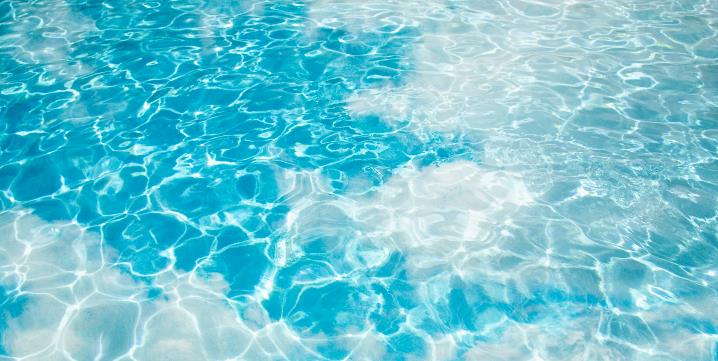 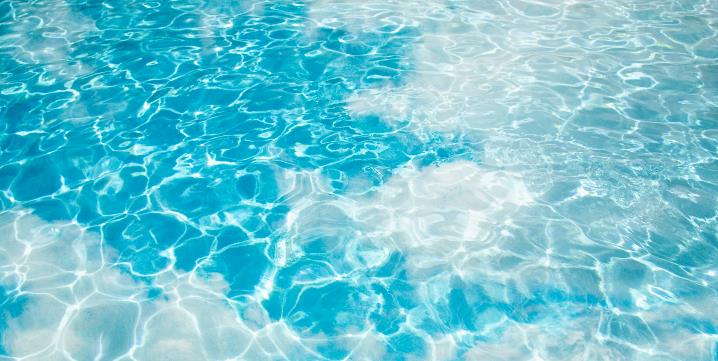 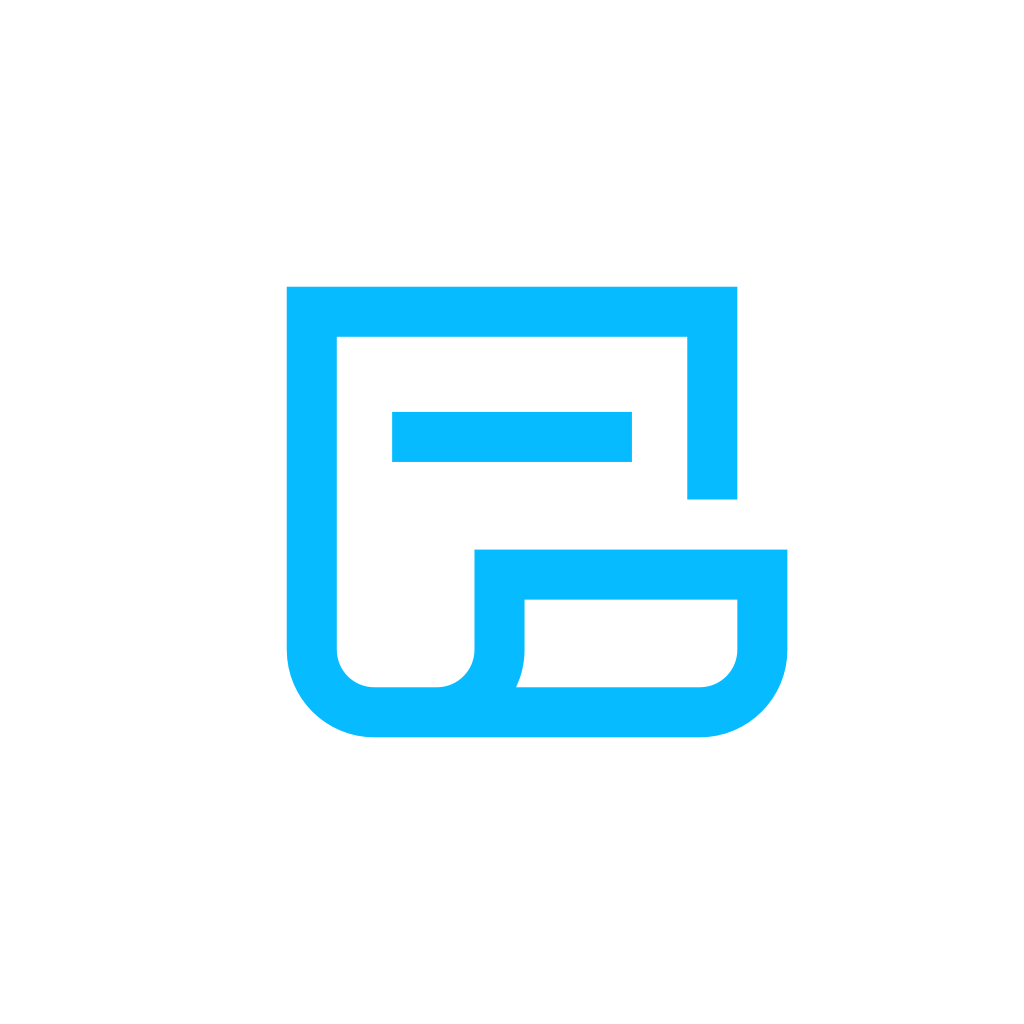 Microsoft InvoicingБыстро получайте оплату с помощью отлично оформленных счетов и электронных платежей.Предназначено для малого бизнеса.Microsoft InvoicingБыстро получайте оплату с помощью отлично оформленных счетов и электронных платежей.Предназначено для малого бизнеса.Microsoft InvoicingБыстро получайте оплату с помощью отлично оформленных счетов и электронных платежей.Предназначено для малого бизнеса.Устали готовить счета вручную? Хотите получать оплату раньше? Зарегистрируйтесь в приложении Microsoft Invoicing уже сегодня.Устали готовить счета вручную? Хотите получать оплату раньше? Зарегистрируйтесь в приложении Microsoft Invoicing уже сегодня.Устали готовить счета вручную? Хотите получать оплату раньше? Зарегистрируйтесь в приложении Microsoft Invoicing уже сегодня.Устали готовить счета вручную? Хотите получать оплату раньше? Зарегистрируйтесь в приложении Microsoft Invoicing уже сегодня.Устали готовить счета вручную? Хотите получать оплату раньше? Зарегистрируйтесь в приложении Microsoft Invoicing уже сегодня.